   Liceo Statale “James Joyce”   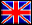 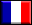 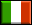 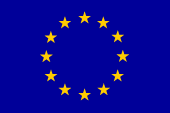 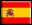 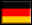 LINGUISTICO E DELLE SCIENZE UMANEData: ___/___/________	FIRMA TUTOR DI PROGETTO __________________________RESOCONTO ATTIVITA’ PCTO N. __a cura del tutor di progettoTitolo del progetto: _______________________________________________________________Ente certificante: _________________________________________________________________Numero TOTALE delle classi partecipanti:  ______       Ore di riferimento del PCTO: _____Numero TOTALE degli allievi partecipanti: ______      Numero TOTALE delle ore certificate: _______Data inizio progetto: ___________               Data fine progetto: ___________Eventuale Cotutor: _____________________    (percentuale di competenza: ____%)Descrizione, in breve, dell’attività svoltaDescrizione delle competenze proposte:Si esprime la seguente valutazione complessiva, relativamente al periodo di PCTO e agli indicatori sotto elencati :Puntualità e rispetto dell’orario di lavoro e delle regole (Comportamento)Grado di autonomia  nell’eseguire il compitoCapacità dimostrata nel comunicare con gli altri e a lavorare in teamDisponibilità ad affrontare problematiche e compiti nuovi (problem solving)Acquisizione delle competenze STUDENTICLASSEN. OREGIUDIZIO COMPLESSIVO (barrare)GIUDIZIO COMPLESSIVO (barrare)GIUDIZIO COMPLESSIVO (barrare)(cognome nome)CLASSE(svolte)POSITIVONEGATIVOECCELLENTE